
The American Legion 
Department of New York 
100th Annual Mid-Winter Conference 

   Reception & Dinner Reservation Form
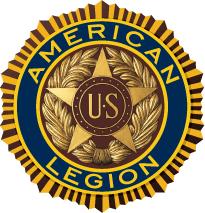 Enclosed is my check payable to:
 
The American Legion, Department of New York 
In the amount of $________ for ________ ticket(s) at $45.00 each for the 100th  Annual Mid-Winter Conference Reception & Dinner 
on Saturday January 26th, 2019 
Name:______________________________________________Email:_________________________Phone #_______________________County:________________________ District:___________
Mail this form with checks to: 
The American Legion- Department of New York112 State Street 
Suite 1300Albany, NY 12207Note: All Tickets can be picked up at the Registration Table at the Conference.Tickets must be picked up BEFORE 3:00 p.m. on Saturday January 26th, 2019